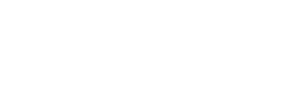 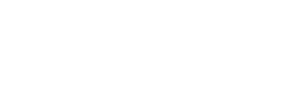 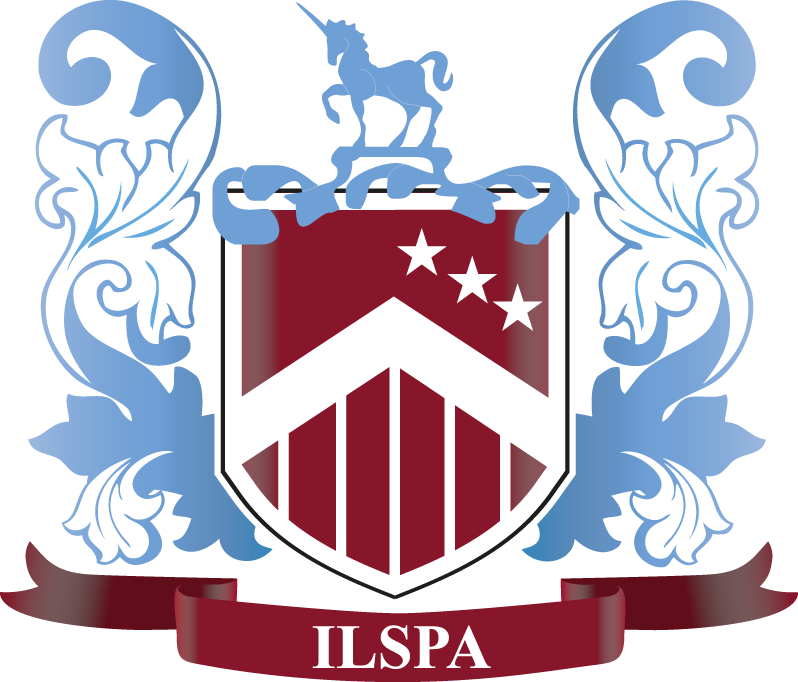 ILSPA’s Continuing Professional Development Programme  CPD Programme Application	Our CPD programme is designed to support and recognise your progression within your career. Members are encouraged to pursue continuing professional development to enhance their professional skills. Continuing professional development will improve your knowledge and skills and, therefore, the quality of your work.CPD can consist of many different areas and we have listed some examples of the type of continuing professional development that will qualify:Studying a course (either class attendance or distance learning)Attending a workshop or seminar Writing an article for ILSPA’s Legal Secretary Journal or for another career-related magazineSelf-study, such as reading books relevant to your careerPlease note that we will only accept the Legal Secretaries Diploma course as CPD if you are presently working as a Legal Secretary or PA.Members of the Institute can apply for a Continuing Professional Development Certificate at any time.You need to show that you have undertaken CPD in the past year for a minimum period of 12 hours.Complete this form and email it to us at info@institutelegalsecretaries.com.I enclose details of the professional development undertaken in the past year and details of the hours spent in respect 	thereof. I confirm that all the details are true and accurate.Date: .............................................................Personal  DetailsPersonal  DetailsPersonal  DetailsPersonal  DetailsMr/Mrs/Miss/MsFirst Name:Surname:Surname:e-mail:e-mail:e-mail:e-mail:Tel No.:Tel No.:D.O.B:D.O.B:Address:Address:Address:Address:Post Code:Post Code:Employer:Employer:Employer:Employer:  Job Position:  Job Position:  Job Position:  Job Position:Type  of  CPDType  of  CPDType  of  CPDDate and hours